         К А Р А Р                                                                                    РЕШЕНИЕ   25 ноябрь  2019 й.                             № 21                             25 ноября 2019 г.  Об утверждении проекта бюджета сельского поселения Метевбашевский сельсовет муниципального района Белебеевский район Республики Башкортостан на 2020 год и на плановый период 2021 и 2022 годовНа основании Бюджетного кодекса Российской Федерации, прогнозе социально-экономического развития Сельского поселения, основных направлениях бюджетной и налоговой политики, муниципальных программах и Устава сельского поселения Метевбашевский сельсовет муниципального района Белебеевский район Республики Башкортостан Совет сельского поселения Метевбашевский сельсовет муниципального района Белебеевский район Республики Башкортостан решил:1.Утвердить проект бюджета сельского поселения Метевбашевский сельсовет муниципального района Белебеевский район Республики Башкортостан на 2020 год и на плановый период 2021 и 2022 годов (приложение).Глава сельского поселения                                               У.Р.Набиуллин. Приложение                                                                                                                                                                                                                                                            к решению Совета сельского поселения Метевбашевский сельсовет муниципального района Белебеевский район Республики Башкортостан от 25 ноября 2019 года № 21                                                                 «Об утверждении проекта бюджета сельского                                                                    поселения                                                                                      Метевбашевский сельсовет муниципального района Белебеевский район Республики Башкортостан на 2020 год и плановый период 2021 и 2022 годов»О БЮДЖЕТЕ СЕЛЬСКОГО ПОСЕЛЕНИЯ МЕТЕВБАШЕВСКИЙ СЕЛЬСОВЕТ МУНИЦИПАЛЬНОГО РАЙОНА БЕЛЕБЕЕВСКИЙ РАЙОН РЕСПУБЛИКИ БАШКОРТОСТАН НА 2020 ГОД И НА ПЛАНОВЫЙ ПЕРИОД 2021 и 2022 ГОДОВСовет сельского поселения Метевбашевский сельсовет муниципального района Белебеевский район Республики Башкортостан решил:1. Утвердить основные характеристики бюджета сельского поселения Метевбашевский сельсовет муниципального района Белебеевский район Республики Башкортостан (далее – бюджет сельского поселения) на 2020 год:1) прогнозируемый общий объем доходов бюджета сельского поселения в сумме 4190,1 тыс. рублей; 2) общий объем расходов бюджета сельского поселения в  сумме 4190,1 тыс. рублей.2. Утвердить основные характеристики бюджета сельского поселения на плановый период 2021 и 2022 годов:1) прогнозируемый общий объем доходов бюджета сельского поселения на 2021 год в сумме  3990,9 тыс. рублей и на 2022 год в сумме 3991,8 тыс. рублей; 2) общий объем расходов бюджета сельского поселения на 2021 год в сумме  3990,9 тыс. рублей, в том числе условно утвержденные расходы в сумме 86,0 тыс. рублей,  и на 2022 год в сумме  3991,8 тыс. рублей, в том числе условно утвержденные расходы в сумме 172,0 тыс. рублей.3. Установить, что муниципальные унитарные предприятия, созданные городским поселением производят отчисления в бюджет сельского поселения в размере 10 процентов от прибыли, остающейся после уплаты налогов и иных обязательных платежей в бюджет сельского поселения, в порядке, установленном решением Совета сельского поселения. 4. Установить, что при зачислении в бюджет сельского поселения безвозмездных поступлений в виде добровольных взносов (пожертвований) юридических и физических лиц для казенного учреждения, находящегося в ведении соответствующего главного распорядителя средств бюджета сельского поселения, на сумму указанных поступлений увеличиваются бюджетные ассигнования соответствующему главному распорядителю средств бюджета сельского поселения для последующего доведения в установленном порядке до указанного казенного учреждения лимитов бюджетных обязательств для осуществления расходов, соответствующих целям, на достижение которых предоставлены добровольные взносы (пожертвования).5. Обслуживание учреждениями Центрального банка Российской Федерации и кредитными учреждениями счетов, открытых Финансовому управлению администрации муниципального района (далее - Финансовое управление), осуществляется в порядке, установленном бюджетным законодательством Российской Федерации.6. Средства, поступающие во временное распоряжение получателей средств  бюджета сельского поселения, учитываются на  счете, открытом  Финансовому управлению в Отделении – Национальном банке по Республике Башкортостан Уральского главного управления Центрального банка Российской Федерации  с учетом положений бюджетного законодательства  Российской Федерации, с отражением указанных операций  на лицевых счетах, открытых получателям средств бюджета сельского поселения в Финансовом управлении,  в порядке, установленном Финансовым управлением.7. Утвердить перечень главных администраторов доходов бюджета сельского поселения согласно приложению 1 к настоящему решению.8. Утвердить перечень главных администраторов источников финансирования дефицита бюджета сельского поселения согласно приложению 2 к настоящему решению.9. Установить поступления доходов в бюджет сельского поселения:1) на 2020 год согласно приложению 3 к настоящему решению;2) на плановый период 2021 и 2022 годов согласно приложению 4 к настоящему решению.10. Утвердить в пределах общего объема расходов бюджета сельского поселения, установленного пунктами 1 и 2 настоящего решения, распределение бюджетных ассигнований сельского поселения:1) по разделам, подразделам, целевым статьям (муниципальным программам сельского поселения и непрограммным направлениям деятельности), группам видов расходов классификации расходов бюджетов:а) на 2020 год  согласно приложению 5 к настоящему решению;б) на плановый период 2021 и 2022 годов согласно приложению 6 к настоящему решению;2) по целевым статьям (муниципальным программам  сельского поселения и непрограммным направлениям деятельности), группам видов расходов классификации расходов бюджетов:а) на 2020 год согласно приложению 7  к настоящему решению;б) на плановый период 2021 и 2022 годов согласно приложению 8 к настоящему решению.11. Утвердить ведомственную структуру расходов бюджета сельского поселения:1) на 2020 год согласно приложению 9 к настоящему решению;2) на плановый период 2021 и 2022 годов согласно приложению 10 к настоящему решению.	12. Установить, что из бюджета сельского поселения в 2020 - 2022 годах в соответствии со статьями 78.1 и 78.2 Бюджетного кодекса Российской Федерации и в порядке, установленном администрацией сельского поселения, предоставляются субсидии муниципальным бюджетным и автономным учреждениям сельского поселения:а) на финансовое обеспечение выполнения ими муниципального задания, рассчитанное с учетом нормативных затрат на оказание муниципальных услуг и нормативных затрат на содержание муниципального имущества;б) на осуществление капитальных вложений в объекты капитального строительства  муниципальной собственности или приобретение объектов  недвижимого имущества в муниципальную собственность с последующим  увеличением стоимости основных средств, находящихся на праве оперативного управления у этих учреждений;в) на иные цели. Субсидии учитываются на лицевых счетах, открытых муниципальным бюджетным и автономным учреждениям сельского поселения в Финансовом управлении на счете в Отделении – Национального банка по Республике Башкортостан Уральского главного управления Центрального банка Российской Федерации.13. Установить, что в 2020 - 2022 годах из бюджета сельского поселения в соответствии со статьей 78 Бюджетного кодекса Российской Федерации и в порядке, установленном администрацией сельского поселения, предоставляются субсидии:а) субъектам малого и среднего  предпринимательства и организациям  инфраструктуры, реализующим проекты по вопросам поддержки и развития субъектов  малого и среднего  предпринимательства    на территории сельского поселения;б) организациям, учрежденным администрацией сельского поселения, имеющим организационно-правовую форму в виде муниципального унитарного предприятия, в целях возмещения  затрат на содержание  муниципального имущества сельского поселения; 14. Включить в бюджет сельского поселения расходы на формирование  резервного фонда Администрации сельского поселения  на 2020 -  2022 годы по 1,0 тыс. рублей ежегодно. 15. Установить, что решения и иные нормативные правовые акты сельского поселения, предусматривающие принятие новых видов расходных обязательств или увеличение бюджетных ассигнований на исполнение существующих видов расходных обязательств сверх утвержденных в бюджете сельского поселения на 2020 год и плановый период 2021 и 2022 годов, а также сокращающие его доходную базу, подлежат исполнению при изыскании дополнительных источников доходов бюджета сельского поселения и (или) сокращении бюджетных ассигнований по конкретным статьям расходов бюджета сельского поселения, при условии внесения соответствующих изменений в настоящее решение.  16. Проекты решений и иных нормативных правовых актов сельского поселения, требующие введения новых видов расходных обязательств или увеличения бюджетных ассигнований по существующим видам расходных обязательств сверх утвержденных в бюджете сельского поселения на 2020 год и на плановый период 2021 и 2022 годов  либо сокращающие его доходную базу, вносятся только при одновременном внесении предложений о дополнительных источниках доходов бюджета сельского поселения и (или) сокращении бюджетных ассигнований  по конкретным  статьям  расходов  бюджета сельского поселения. Администрация сельского поселения не вправе принимать решения, приводящие к увеличению в 2020 - 2022 годах численности муниципальных служащих и работников муниципальных казенных учреждений.	17. Утвердить объёмы иных межбюджетных трансфертов, передаваемых из бюджета сельского поселения в бюджет муниципального района  в целях обеспечения расходных обязательств по выплате пенсий муниципальных служащих: 1) на 2020 год согласно приложению 11 к настоящему решению;2) на плановый период 2021 и 2022 годов согласно приложению 12 к настоящему решению.18. Установить верхний предел муниципального долга сельского поселения на 1 января 2020 года в сумме 225,1 тыс. рублей, на 1 января 2021 года в сумме 225,5 тыс. рублей, на 1 января 2022 года в сумме 226,0 тыс. рублей.19. Установить, что остатки средств бюджета сельского поселения по состоянию на 1 января 2020 года:1) в полном объеме (за исключением федеральных целевых средств, средств бюджета Республики Башкортостан и средств бюджета муниципального района Белебеевский район) могут направляться Администрацией сельского поселения на покрытие временных кассовых разрывов, возникающих в ходе исполнения бюджета сельского поселения;2) не превышающем сумму остатка неиспользованных бюджетных ассигнований на оплату заключенных от имени сельского поселения муниципальных контрактов на поставку товаров, выполнение работ, оказание услуг, подлежащих в соответствии с условиями этих муниципальных контрактов оплате в 2019 году, направляются в 2020 году на увеличение соответствующих бюджетных ассигнований на указанные цели в случае принятия Администрацией сельского поселения соответствующего решения.20. Установить в соответствии с пунктом 3 статьи 217 Бюджетного кодекса Российской Федерации следующие основания для внесения в ходе исполнения настоящего решения изменений в показатели сводной бюджетной росписи бюджета сельского поселения, связанные с особенностями исполнения бюджета сельского поселения и (или) перераспределения бюджетных ассигнований между главными распорядителями средств бюджета сельского поселения:1) предоставление межбюджетных трансфертов из бюджетов бюджетной системы Российской Федерации;2) использование образованной в ходе исполнения бюджета сельского поселения экономии по отдельным разделам, подразделам, целевым статьям, группам видов расходов классификации расходов бюджетов;3) принятие администрацией сельского поселения решений об утверждении программ сельского поселения и о внесении изменений в муниципальные программы сельского поселения;4) использование остатков средств сельского поселения на 1 января 2020 года;5) использование средств резервного фонда Администрации сельского поселения;6) оплата судебных издержек, связанных с представлением интересов сельского поселения в судебных и иных юридических спорах, юридических и адвокатских услуг, выплаты по решениям Администрации сельского поселения, связанным с исполнением судебных актов судебных органов;7) изменение состава или полномочий (функций) главных распорядителей средств бюджета сельского поселения (подведомственных им казенных учреждений);8) вступление в силу законов, предусматривающих осуществление полномочий органов местного самоуправления за счёт субвенций из других бюджетов бюджетной системы Российской Федерации;9) перераспределение бюджетных ассигнований в пределах, предусмотренных главным распорядителям средств бюджета сельского поселения на предоставление бюджетным и автономным учреждениям субсидий на финансовое обеспечение муниципального задания на оказание муниципальных услуг (выполнение работ) и субсидий на иные цели, между разделами, подразделами, целевыми статьями, группами видов расходов классификации расходов бюджетов;10) перераспределение бюджетных ассигнований в пределах, предусмотренных главным распорядителям средств на оплату труда работников органов местного самоуправления между главными  распорядителями средств бюджета  сельского поселения, разделами, подразделами, целевыми статьями, группами видов расходов классификации расходов  бюджетов  на оплату  труда работников органов местного самоуправления в случае  принятия Решения Советом сельского поселения о сокращении численности этих работников;11) перераспределение бюджетных ассигнований на софинансирование республиканских программ в соответствии с порядком, установленным Правительством Республики Башкортостан и нормативно-правовыми актами администрации сельского поселения; 12) в иных случаях, установленных бюджетным законодательством.21. Списать в порядке, установленном Администрацией сельского поселения, задолженность перед бюджетом сельского поселения организаций всех организационно-правовых форм по средствам бюджета сельского поселения, предоставленным на возвратной основе, процентам за пользование ими, пеням и штрафам, не имеющую источников погашения в связи с ликвидацией этих организаций вследствие признания их по решению  суда несостоятельными (банкротами).22. Списать в порядке, установленном Администрацией сельского поселения, задолженность перед бюджетом сельского поселения организаций всех форм собственности, физических лиц, являющихся индивидуальными предпринимателями, по плате за аренду муниципального имущества  сельского поселения, включая аренду земельных участков, находящиеся  в  муниципальной собственности сельского поселения, а также аренду земельных участков, государственная собственность на которые не разграничена, не имеющую источников погашения, в случаях:1) ликвидации организаций и прекращения деятельности физических лиц, являющихся индивидуальными предпринимателями, вследствие признания их по решению суда по состоянию на 1 января 2020  года несостоятельными (банкротами);2) смерти или объявления судом умершим физического лица, являвшегося индивидуальным предпринимателем, при переходе выморочного имущества в собственность сельского поселения.23. Данное решение вступает в силу с 1 января 2020 года.24. Данное решение подлежит официальному опубликованию в установленном порядке.Председатель Совета	                                                У.Р. НабиуллинБАШҚОРТОСТАН РЕСПУБЛИКАҺЫБӘЛӘБӘЙ РАЙОНЫ МУНИЦИПАЛЬ РАЙОНЫНЫҢ  МӘТӘУБАШ  АУЫЛ СОВЕТЫАУЫЛ БИЛӘМӘҺЕ СОВЕТЫ452035, Мәтәүбаш  ауылы,Мәктәп урамы, 62 аТел. 2-61-45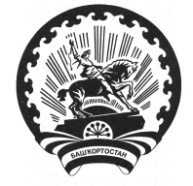 СОВЕТ СЕЛЬСКОГО ПОСЕЛЕНИЯМЕТЕВБАШЕВСКИЙ СЕЛЬСОВЕТМУНИЦИПАЛЬНОГО РАЙОНА БЕЛЕБЕЕВСКИЙРАЙОН РЕСПУБЛИКИ БАШКОРТОСТАН452035, с. Метевбаш, ул. Школьная  62 аТел. 2-61-45